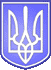 ВИКОНАВЧИЙ КОМІТЕТ КУЧУРГАНСЬКОЇ СІЛЬСЬКОЇ РАДИРОЗДІЛЬНЯНСЬКОГО РАЙОНУ ОДЕСЬКОЇ ОБЛАСТІРІШЕННЯПро утворення комісій при виконавчомукомітеті Кучурганської сільської ради       Відповідно до пункту 2 частини 1 статті 26 Закону України «Про місцеве самоврядування в Україні» , виконавчий комітет  Кучурганської  сільської ради ВИРІШИВ:       1.Утворити комісії при виконкомі Кучурганської сільської ради:       а) адміністративну комісію       б) рада опіки та піклування       в) земельна комісія       2. обрати головами та затвердити склад комісій при виконкомі сільської радиАдміністративна комісіяГолова комісії: Пьянченко Ігор ВолодимировичЧлени комісії: Городецький Олексій Володимирович                         Дьяченко Ірина ГригорівнаМацкул Людмила СавеліївнаБогаченко Віктор Дмитрович     Рада опіки та піклуванняГолова комісії: Пашура Лариса ВасилівнаЧлени комісії: Агеєва Лілія Миколаївна	Коротка Тетяна Володимирівна	Кочкарьова Світлана Василівна	Лаптєва Олена ІванівнаЗемельна комісія Голова комісії: Драгоєва Ольга ІллівнаЧлени комісії: Снітковська Жанна Василівна Гадевич Олександр Борисович Фурдуй Дмитро Анатолійович Бєлодумов Григорій Григорович                          Чернишенко Микола Миколайович Молдовану Юрій Володимирович 	Колесніков Стефан Павлович  Голова виконкому                                                                                      А.П. Левицький    30 листопада  2015 року№ 37/15 - ср		